					PRITARTA		                                                                 Jonavos rajono savivaldybės                                                                                                             administracijos direktoriaus                                                                                                             2016 m. kovo 1 d.	                                                                                                             įsakymu Nr.13 B-294 JONAVOS PRADINĖS MOKYKLOSSTRATEGINIS PLANAS 2016 – 2018 METAMSI. BENDROSIOS NUOSTATOS1. Jonavos pradinės mokyklos strateginis planas 2016-2018metams (toliau – strateginis planas) parengtas vadovaujantis Lietuvos Respublikos švietimo įstatymu, Valstybinės švietimo 2013 - 2022 metų strategijos projekto nuostatomis, Jonavos rajono ilgalaikiu strateginiu plėtros planu iki ., patvirtintu Jonavos rajono savivaldybės tarybos . gegužės 26 d. sprendimu Nr. 1TS – 186, mokyklos veiklos kokybės įsivertinimo, išorės vertinimo išvadomis,  mokinių pasiekimų tyrimų rezultatais, mokyklos turimais ištekliais,  bendruomenės narių siūlymais.2. Strateginio plano paskirtis –numatyti Jonavos pradinės mokyklos vystymo strateginius tikslus bei jų įgyvendinimo priemones, laiduojančias šiuolaikinės Lietuvos visuomenės, mokyklos bendruomenės poreikius atliepiančią švietimo kokybę.	3.Strateginį planą parengė darbo grupė, patvirtinta mokyklos direktoriaus 2015 m. spalio 20 d. įsakymu Nr. V1-81 „Dėl darbo grupės sudarymo strateginiam mokyklos planui 2016-2018 metams parengti“.	4. Sutelkta mokyklos bendruomenė ir socialiniai partneriai, įgyvendindami strateginį planą vadovausis demokratiškumo, bendravimo, mokymosi  bendradarbiaujant, atsakomybės principais.II. MOKYKLOS PRISTATYMAS5. Jonavos pradinė mokykla įsteigta 1991 metais. Mokyklai vadovauja edukologijos magistrė Birutė Prasauskienė, turinti antrąją vadybos kvalifikacinę kategoriją.	Mokykloje sukomplektuota 11 klasių, mokosi apie 250 mokinių, kuriems teikiamas pradinis išsilavinimas.Jonavos pradinė mokykla užtikrina saugią mokymosi ir vaiko vystymosi aplinką, kurioje mokiniai įgyja kompetencijų, reikiamų tolimesniam ugdymuisi ir augimui. Siekdama ugdymo turinio praturtinimo mokyklos bendruomenė kasmet organizuoja mokyklos tęstinius projektus, orientuotus į mokinių gebėjimų plėtrą, vertybinių nuostatų formavimą. Aktyviai dalyvauja rajono ir šalies edukaciniuose renginiuose, kuriuose mokiniai gali atskleisti padarytą pažangą, o mokytojai pasidžiaugti savo darbo rezultatais ir pasisemti patirties. Lietuvos Respublikos sveikatos apsaugos ministro sudarytos komisijos sprendimu Jonavos pradinė mokykla pripažinta sveikatą stiprinanti mokykla. Tais pačiais metais mokykla sėkmingai startavo ilgalaikiame  projekte „Vaikų ir jaunimo olimpinis ugdymas šalies mokyklose“.Mokykloje dirba pagalbos mokiniui specialistai: logopedas, specialusis pedagogas, socialinis pedagogas, psichologas, mokytojo padėjėjas, kurie mokiniams, jų tėvams ir mokytojams teikia kvalifikuotas paslaugas.Siekiant aukštos meninio ugdymo(si) kokybės, šokį ir muziką dėsto tos srities specialistai. Tikslingai organizuojamas visų pedagogų kvalifikacijos tobulinimas ugdymo proceso ir mokinių atostogų metu.Mokykla kryptingai plėtoja ryšius su socialiniais partneriais. Efektyvios partnerystės dėka mokyklos gyvenimas tampa įdomesnis, įvairiapusiškesnis, turiningesnis.III. SITUACIJOS ANALIZĖ6. Žmogiškieji ištekliai.6.1.Ugdytiniai. Klasių komplektų skaičių tvirtina Jonavos rajono savivaldybės taryba. Ugdytinių skaičiaus kaita:6.2. Ugdytinių socialinė aplinka:6.3. Mokyklos darbuotojai. 2015 m. duomenimis mokykloje dirba 36 darbuotojai, iš jų: 19 – mokytojų, pagalbos specialistų, 3 – administracijos darbuotojai, 10– aplinkos darbuotojų.18 mokytojų turi aukštąjį, 1- aukštesnįjį pedagoginį išsilavinimą. Visos mokytojos yra savo srities specialistės. 11 mokytojų turi mokytojo metodininko kvalifikacinę kategoriją, 7 mokytojos – vyresniojo mokytojo kvalifikacinę kategoriją, 1 mokytoja - mokytojo kvalifikacinę kategoriją. 7. Finansiniai ištekliai. Mokyklos veikla finansuojama iš valstybės ir savivaldybės biudžeto lėšų:8. Planavimo sistema.8.1. Mokyklos veikla planuojama vadovaujantis strateginiu planu. Kasmet rengiami šie dokumentai: metinis veiklos planas, ugdymo planas, integruotos programos, neformaliojo švietimo programos, mokytojų perspektyvinė atestacijos programa, klasių auklėtojų planai, Vaiko gerovės komisijos veiklos planas, bibliotekos veiklos planas, socialinio pedagogo veiklos planas, sveikatos priežiūros planas.8.2. Savivaldos institucijų, aplinkos tvarkymo ir priežiūros veiklos atsispindi metiniame veiklos plane ir mėnesiniuose veiklos planuose.   8.3. Programos, planai tvirtinami mokyklos direktoriaus įsakymu.8.4. Veiklos planų įgyvendinimas aptariamas metų pabaigoje.8.5. Kitiems metams mokyklos veiklos planavimo dokumentai rengiami iki gruodžio 28d.  8.6. Strateginio plėtros plano įgyvendinimo programa, biudžeto išlaidų sąmatos projektas ir asignavimai derinami su mokyklos taryba, steigėju ir tvirtinami mokyklos direktorės. Kiekvienų metų vasario mėnesį  darbuotojams pateikiama mokyklos finansinės veiklos ataskaita.9.Mokyklos ryšiai su visuomene.Tikslas – plėtoti partnerystę su socialiniais partneriais siekiant efektyvaus mokyklos strategijos įgyvendinimo.IV. 2013-2015 M. STRATEGINIO PLANO ĮGYVENDINIMO ANALIZĖ10.Strateginis tikslas. Užtikrinti  mokinių sveikos ir saugios gyvensenos įgūdžių, aplinkos bei vertybinių nuostatų plėtojimą, sutelkiant mokyklos bendruomenę ir socialinius partnerius.Įgyvendinus sveikatos stiprinimo programą „Būsiu sveikas“, socializacijos programą „Antras žingsnis“, Žmogaus saugos programą, programą „Aukim ir stiprėkim“, Olimpinio ugdymo programą buvo sėkmingai formuojamos sveikos ir saugios gyvensenos nuostatos. Minėtos programos įgyvendintos integruojant jas į dalykų programas, neformalųjį švietimą, klasių renginius bei taikant vaikų mąstymą aktyvinančias veiklos formas: viktorinas, konkursus, šventes, žygius. Kasmet pagal bendruomenėje sutartus vertinimo kriterijus renkama sveikuoliškiausia klasė, kuri apdovanojama kvietimu į Jonavos laisvalaikio centrą „Ridikiukas“. 2014 m. balandžio 16 d. mokykloje vyko respublikinė praktinė-pažintinė-metodinė konferencija „Sveika šeima – sveika mokykla“. Iš respublikos ugdymo įstaigų atvyko psichologai, socialiniai pedagogai, mokinių, tėvų, mokytojų komandos, kurios dalijosi patirtimi sveikatos ugdymo klausimais. Kasmet ugdytiniai dalyvauja pozityvų asmens augimą skatinančiuose mokyklos, rajono, šalies kultūriniuose, meniniuose, sportiniuose renginiuose. Rajono visuomenės sveikatos priežiūros centras, Krašto muziejus, Policijos komisariatas, Priešgaisrinė tarnyba – tai nuolatiniai socialiniai partneriai, įsijungiantys į mokyklos kultūrines, prevencines veiklas. Svarbiausi mokyklos pasiekimai: konkurse „Lietuvos sportiškiausia mokykla“ pradinių mokyklų ir darželių-mokyklų tarpe mūsų mokykla 2012-2013 m. m. laimėjo I vietą, 2013-2014 m. m. – II vietą, 2014-2015 m. m. – III vietą. Mokyklos sveikatinimo veiklos viešinamos internetinėje erdvėje: http://www.pradine.jonava.lm.lt, http://sveikatiada.lt, http://www.smlpc.lt, http://www.lmnsc.ltMokykloje suteiktos palankios sąlygos mokinių savirealizacijai neformaliojo švietimo veikloje: panaudota 100 proc. valandų, skirtų neformaliajam švietimui. 2013-2015 m. m. individualius gebėjimus neformaliojo švietimo užsiėmimuose ugdėsi apie 80 proc. mokinių (trejų metų vidurkis).Visi mokiniai, turintys specialiųjų ugdymosi poreikių ir/ar priklausantys socialinės rizikos grupei, lanko pasirinktus mokyklos būrelius. Mokiniai gali rinktis  plėtoti savo gebėjimus įvairiuose meno, sporto, kituose saviraiškos kolektyvuose. Pasirengę  juose,  atskleisdami savo talentus jie atstovauja  mokyklai miesto, šalies ir tarptautiniuose konkursuose, šventėse, koncertuose, olimpiadose. Tėvai pripažįsta, jog mokykloje vaikų saviraiškai atsiskleisti sudarytos lygios galimybės.  Siekiant neformaliojo švietimo kokybės ir atskaitomybės, parengtos neformaliojo švietimo veiklos planavimo, įsivertinimo ir atsiskaitymo formos.Gerą psichoemocinę mokinių būseną bei ugdymosi pažangą laiduoja tinkamas pagalbos mokiniui organizavimas. Pagalba mokiniams teikiama vadovaujantis šalies švietimą reglamentuojančiais dokumentais bei mokykloje parengtais dokumentais: Ugdymo planu, Švietimo pagalbos mokiniui teikimo tvarkos aprašu, Specialiosios pagalbos teikimo tvarkos aprašu, Mokinių pažangos ir pasiekimų vertinimo tvarkos aprašu. Mokykloje dirba visi pagalbos specialistai: specialusis pedagogas, logopedas, socialinis pedagogas, psichologas, mokytojo padėjėjas. 2013-2015 m.m. bendradarbiaujant su Jonavos rajono pedagogine psichologine tarnyba ir mokinių tėvais kvalifikuota specialioji pagalba buvo suteikta visiems specialiųjų poreikių mokiniams. 	Mokinių sveikai asmens brandai nuolat gerinamos mokymosi ir aktyvaus poilsio sąlygos. Vadovaujantis bendrais sutarimais sistemingai organizuojamos tyliosios ir judriosios pertraukos. Aktyviam poilsiui klasių rūbinėse įrengti žaidimų stalai: futbolo, teniso, šaškių.	Pavaduotojos ugdymui Ritos Dapšienės atliktų tyrimų „Ugdymo(si) proceso organizavimas netradicinėse erdvėse“ duomenimis suintensyvėjo ugdymo proceso organizavimas netradicinėse erdvėse: mokyklos kiemelyje, bibliotekoje, krašto muziejuje, tėvų darbovietėse. Profesiniam, kultūriniam švietimui organizuojamos tikslinės išvykos rajono ir respublikos vietovėse. 	Sėkmingai plėtojama partnerystė, teigiamai įtakojanti mokinių ugdymą(si), sveikatinimą ir saugumą. Vykdomos tradicinės veiklos su  vaikų darželių „Lakštingalėlė“, „Saulutė“, „Pakalnutė“ auklėtiniais, konkursai, viktorinos su kitų mokyklų mokiniais. Įgyvendintas susitarimas dėl tėvų aktyvaus dalyvavimo vedant pamokas klasėje ar tėvų darbovietėse. Kasmet vykdomas tęstinis prevencinis projektas „Būk saugus“ bei kiti renginiai su policijos komisariato, priešgaisrinės apsaugos specialistais, kariais, visuomenės sveikatos biuro atstovais.Išvados. Mokykla sėkmingai įgyvendino veiklas formuojant mokinių sveikos ir saugios gyvensenos įgūdžius, vertybines nuostatas, kuriant saugią ir palankią aplinką mokymuisi bei aktyviam poilsiui. Kryptingai tęsti mokyklos veiklą auginant sveiką, aktyvią, bendradarbiaujančią, atvirą bendruomenę. Vadovaujantis standartizuotų testų ir klausimynų duomenimis, gerinti reikia patyčių situaciją mokykloje (žr. į diagramą 5 psl.).11. Strateginis tikslas. Gerinti  pamokos kokybę.Siekiant pamokos kokybės gerinimo ypatingas dėmesys skiriamas mokytojų mokymuisi. Be individualaus kvalifikacijos kėlimo įvairiuose renginiuose mokyklos visoms pradinio ugdymo mokytojoms organizuoti tiksliniai seminarai: „Skaito, pasakoja, kuria pradinukai“, „Pradinio ugdymo skaitymo ir rašymo technologijos“, „Skaitymo gebėjimų ugdymas“, „Kūrybinio rašymo dirbtuvės“, „Jonavos rajono savivaldybės mokyklų standartizuotų testų rezultatai: mokymosi pasiekimų gerinimas 1-4 klasėse naudojantis duomenimis“. Kryptingas mokytojų mokymasis teigiamai įtakoja pamokos kokybę, mokinių daromą pažangą. Pamokos organizavimo pokytis per 2013-2015 m.m. (stebėtų pamokų duomenys):•sistemingas diferencijuotų ir individualizuotų užduočių taikymas (nuo 40 proc. pakilo iki 80 proc);• aktyvių mokymo(si) metodų ir IKT taikymas. 65 proc. stebėtų pamokų veiksmingai buvo taikomi aktyvieji mokymo(si) metodai. IKT  naujos temos atskleidimui taikė 2012-2013 m. m. duomenimis taikė 41 proc., 2014-2015 m. m. – 65 proc. mokytojų;• mokytis padedantį vertinimą  siekiant asmeninės pažangos 2012-2013 m. m. duomenimis taikė55proc., 2014-2015 m. m. – 75 proc. mokytojų. Nuo 2015 m. rugsėjo 1 d. mokinių pažanga ir pasiekimai vertinami pagal naują „Mokinių pažangos ir pasiekimų vertinamo tvarkos aprašą“, patvirtintą mokyklos direktoriaus . rugpjūčio 28  d. įsakymu Nr. V1-53.Vadovaujantis minėtu aprašu stebima akademinių pasiekimų ir bendrųjų kompetencijų ugdymosi pažanga. Mokytojos kartu su mokiniu ir tėvais pildo „Mano sėkmės planą“, kurio įgyvendinimas didina mokinių mokymosi motyvaciją ir pasiekimus.Produktyvų darbą pamokoje įtakoja mokytojo gebėjimas valdyti klasę. 2012-2013 m. m. duomenimis 50% mokytojų taikė efektyvią klasės valdymo sistemą (mokiniai laikėsi elgesio pamokoje susitarimų, mokytoja matė kiekvieną mokinį), 2014-2015 m. m. duomenimis jau 70 proc. mokytojų efektyviai taiko klasėje susitartus elgesio modelius. Prie klasės darbingumo gerinimo prisideda specialusis pedagogas, mokytojo padėjėjas, kurie klasėje padeda specialiųjų poreikių turintiems mokiniams susikaupti ir atlikti jiems skirtas užduotis.Pagerėjo namų darbų tinkamumo rodikliai: 65 proc. (buvo 55 proc.) stebėtų pamokų mokytojos skyrė diferencijuotus namų darbus, sudarė galimybes vaikams pasirinkti užduotis pagal sudėtingumą.Mokinių pasiekimų ir mokymo(si) aplinkos gerėjimą atskleidžia standartizuotų testų rezultatai: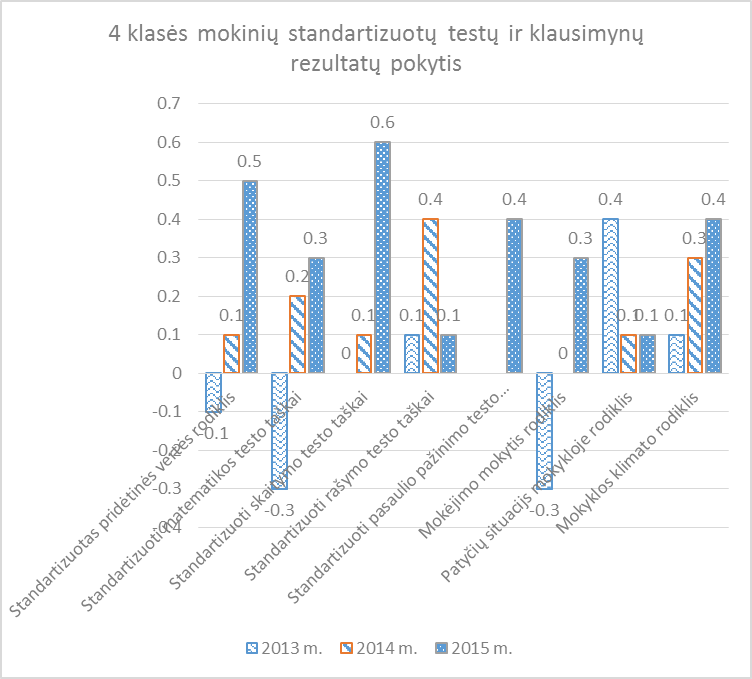 Išvados. Situacija pagal numatytus pamokos kokybės kėlimo kriterijus pagerėjo. Tobulinimui lieka aukštesnio mąstymo gebėjimų ugdymas, grįžtamojo ryšio įvairovė, IKT taikymas mokymuisi.12. Strateginis tikslas. Efektyvinti materialinių išteklių valdymą, siekiant kaitos procesų kokybės.Bibliotekos fondų turtinimas. Atsižvelgiant į finansines galimybes kasmet įsigyjama reikiamų vadovėlių, grožinės, mokslinės literatūros. IKT bazės modernizavimas. Visose klasėse ir kabinetuose yra kompiuterizuotos darbo vietos, multimedios. Vienoje klasėje įrengta interaktyvi lenta ir 12 Classmate PC kompiuterių mokiniams, 25 kompiuterinės „linksmosios“ pelytės. Įdiegtas elektroninis dienynas.	Nebiudžetinių lėšų pritraukimas. Iš 2 % tėvų lėšų gauta: 2013 m. - 3877 Lt, 2014 m. - 5333 Lt, 2015m. – 1632,43 €. Už šias lėšas mokykla įsigijo roletus dviem klasėm, vėliavų stovą, rėmus fojė nuotraukoms, mokyklos iškabą, įrengė sportinių pasiekimų garbės vitriną. Išvada. Mokykla pagal galimybes apsirūpino mokymo(si) priemonėmis. Negavus tinkamo finansavimo nepavyko įrengti mokyklos sporto aikštelės.13. Mokyklos veiklos kokybės pasirinktų sričių giluminio įsivertinimo rezultatai:	„Neformalusis vaikų švietimas” – 3 lygis. 89 proc. mokinių labai patinka ir patinka lankomas būrelis, 91 proc. tėvų tenkina būrelių vykdoma veikla.  Atsižvelgiant į mokinių ir jų tėvų poreikius veikia nauji būreliai: šachmatų, stalo teniso, gimnastikos. Mokyklos būrelius lankantys vaikai dalyvauja konkursuose, varžybose, šventiniuose renginiuose.Išvada: mokinius ir jų tėvus tenkina neformaliojo švietimo organizavimas. „Mokymasis bendradarbiaujant”– 2,66 lygis. Mokymosi bendradarbiaujant metodai 2013-2014 m. m. II pusmetyje tikslingai buvo taikomi 55% stebėtų pamokų, 2014-2015 m. m. I pusmetyje – 68% stebėtų pamokų.	Mokytojo veikla organizuojant mokymąsi bendradarbiaujant (2,27 lygis).Mokinių gebėjimas dirbti bendradarbiaujant įvairiomis aplinkybėmis, įvairios sudėties ir dydžio grupėse. (2,87 lygis). Mokinių noras dirbti bendradarbiaujant įvairiomis aplinkybėmis, įvairios sudėties ir dydžio grupėse ( 3 lygis). Mokinių savitarpio pagalba mokantis ( 2,5 lygis).Išvada: tobulinti grupinio darbo metodiką.„Mokinių motyvacija“. Mokinių motyvacijos psichologinio tyrimo duomenimis bendra mokinių motyvacijos mokytis procentinė išraiška vertinama 65-70 proc., tai atitinka vidutinės (pakankamos) motyvacijos mokytis rodiklį. (3 lygis).Mokinių atsakomybės už savo mokymąsi  suvokimas (65-75 proc.). mokinių indėlis į mokymosi procesą (65-70 proc.).tarpasmeniniu bendradarbiavimu su mokytojais patenkinti (75-80 proc.) mokinių, tarpasmeniniais santykiais patenkinti (55-65 proc.) mokinių.Išvada: stiprinti mokinių atsakomybę už savo mokymąsi, didinti šeimos indėlį į mokymosi procesą bei gerinti mikroklimatą klasėje, gerinti skatinimo sistemą.„Mokėjimas mokytis“ – 2,53 (2 lygis).Vidinis motyvavimas 2,51 (2 lygis).Išorinis motyvavimas 2,45 (2 lygis).Mokiniai aktyvūs, nesiblaško, supranta nurodymus, susidomėję pateikta medžiaga 3,55 (3 lygis).Mokiniai jaučia atsakomybę už savo mokymąsi, konsultuojasi, taiso klaidas 3,56 (3 lygis).Mokiniai geba dirbti savarankiškai: pasirinkti atlikimo būdą, susirasti informacijos 3,27 (3 lygis).Geba įsivertinti mokymąsi, įvardinti sėkmes ir problemas 2,6 (2 lygis).Geba adekvačiai vertinti savo ir kitų nesėkmių priežastis, pasiekimus 1,89 (2 lygis).Geba bendradarbiauti grupėje, pasiskirstyti vaidmenis, užduotis, susitarti, padėti vienas kitam 2,99(3 lygis).	Išvada: taikyti įvairius būdus mokymosi kompetencijų ugdymui. ugdyti mokinių gebėjimą įsivertinti ir vertinti klasės draugų pastangas ir rezultatus, adekvačiai vertinti savo ir kitų sėkmių, nesėkmių priežastis.V. VIDINĖS IR IŠORINĖS APLINKOS ANALIZĖ14. Remiantis mokyklos 2013-2015 m. strateginio plano įgyvendinimo analize, vidaus įsivertinimo duomenimis, standartizuotų testų rezultatų duomenimis atlikta mokyklos veiklos SSGG analizė, įvertinti vidiniai ir išoriniai veiklos veiksniai. Vidinių veiksnių stipriosios ir silpnosios pusės įvertintos pagal naują bendrojo ugdymo mokyklos veiklos kokybės įsivertinimo modelį (rezultatai, ugdymas(is) ir mokinių patirtys, aplinkos, vadyba ir lyderystė). Išoriniai veiksniai, leidžiantys nustatyti mokyklos galimybes ir grėsmes, įvertinti taikant PEST (politiniai ir teisiniai, ekonominiai, socialiniai, technologiniai veiksniai) analizės būdą.VI. MOKYKLOS STRATEGINĖ POZICIJA15. Vizija. Jonavos pradinė mokykla - besimokanti, moderni, sveiką gyvenseną propaguojanti institucija, mokiniams teikianti kokybiškas į asmenybės ūgtį orientuotas paslaugas, derinamas su Lietuvos švietimo pokyčiais, atsirandančiais dėl kintančios visuomenės, europinių bei pasaulinių švietimo tendencijų.16. Misija.Padėti vaikams patirti mokymosi sėkmę, bendravimo ir atradimų džiaugsmą, kūrybos galią, mokyklos veiklą grindžiant bendruomenės susitarimais.17. Filosofija Mokykla neturi būti pasirengimas gyvenimui. Mokykla turi būti gyvenimas. (Elbert Green Hubbard)18. VertybėsSiekdami įgyvendinti mokyklos misiją bendruomenės nariai vadovaujasi šiomis vertybėmis:• pagarba dideliam ir mažam;• saugumas – saugi, sveika fizinė ir psichoemocinė aplinka visiems bendruomenės nariams;• kompetencija  –  profesionalumas, atsakomybė geriems rezultatams pasiekti;• tobulėjimas –  nuolatinis mokymasis;• bendradarbiavimas – bendro tikslo siekimas kartu;• kūrybiškumas – laisvė kurti asmenybės augimui.19. Prioritetai20. Strategijos realizavimo priemonių planasVII. MOKYKLOS STRATEGINIO PLANO REALIZAVIMO PRIEŽIŪRA IR VERTINIMAS21. Strateginio mokyklos plano realizavimas analizuojamas ir, atsižvelgiant į bendruomenės narių vertinimus bei siūlymus, koreguojamas kiekvienais metais. Strateginio plano įgyvendinimo priežiūrą atliks strateginių mokyklos veiklos krypčių stebėsenos komandos.PRITARTAJonavos pradinės mokyklos							tarybos 2016 m. vasario 1 d. posėdžio Nr. S1- 2 protokoliniu nutarimu Nr. 1                                                                                                                                                                                                                                                                                 Mokslo metų pradžiojeMokinių skaičiusTurintys kalbos ir kitų komunikaci-jos sutrikimųTurintys specialiųjų ugdymosi poreikiųTurintys specialiųjų ugdymosi poreikiųTurintys specialiųjų ugdymosi poreikiųTurintys specialiųjų ugdymosi poreikiųMokinių sveika-tos indeksas%Mokslo metų pradžiojeMokinių skaičiusTurintys kalbos ir kitų komunikaci-jos sutrikimųUgdomi pagal pritaikytas programasUgdomi pagal individuali-zuotas programasUgdomi pagal ben-rąsias programasIš visoMokinių sveika-tos indeksas%2013 -2014 m.m.30743322713,572014 -2015 m.m.28046410517,82015 -2016 m.m.250418008Mokinių skaičius ir proc.Mokinių skaičius ir proc.Mokinių skaičius ir proc.Mokinių skaičius ir proc.Mokinių skaičius ir proc.Mokinių skaičius ir proc.2013 -2014 m.m.2013 -2014 m.m.2014 -2015 m.m.2014 -2015 m.m.2015 -2016 m.m.2015 -2016 m.m.skaič.%skaič.%skaič.%Pilnos šeimos230752428620683Nepilnos šeimos 772538144217Našlaičiai31103,672,8Globojami vaikai10,310,320,8Vaikai, kurių vienas iš tėvų bedarbis6020248,6218,5Vaikai, kurių abu tėvai bedarbiai51,60031,2Socialiai remtinos šeimos3612186,4114,4Rizikos grupės vaikai13472,552Išvažiavę tėvai į užsienį 14541,472,8Daugiavaikių šeimų skaičius 37125821249,6Mokyklos lėšos 2013 m.2014 m.2015 m.Mokinio krepšelio1013020,0 Lt1038080,0 Lt277312 €Aplinkos300200,0 Lt315000,0 Lt83260 €Socialiniai partneriaiPartnerystės įtakos veiksniaiRajono ir šalies mokyklosMokytojų kvalifikacijos tobulinimas, metodinės veiklos sklaida, ugdytinių socialinių įgūdžių, dalykinių bei asmeninių kompetencijų plėtojimas, buvusių mokinių ugdymosi tęstinumas.Ikimokyklinės įstaigosBūsimų mokinių pritraukimas.Jonavos Švietimo, kultūros ir sporto skyriusMokyklos  veiklos priežiūra, teisinė, informacinė pagalba.Jonavos Suaugusiųjų švietimo centrasMokytojų  kvalifikacijos tobulinimas, pagalba organizuojant rajoninius bei respublikinius renginius.Jonavos Pedagoginė psichologinė tarnybaSpecialiųjų ugdymosi poreikių turinčių mokinių ugdymo organizavimas, pedagoginis psichologinis mokyklos bendruomenės švietimas.Rajono visuomenės sveikatos priežiūros centrasMokyklos bendruomenės sveikatos priežiūros specialisto veikla. Bendradarbiavimas įgyvendinant sveikatos stiprinimo programą „Būsiu sveikas“.Vietinė televizijaMokyklos veiklos sklaida, mokyklos įvaizdžio formavimas.Jonavos  rajono laikraštis „Naujienos“Mokyklos veiklos sklaida, mokyklos įvaizdžio formavimas.Krašto muziejusEdukacinės programos, neformalusis švietimas.Nepilnamečių Reikalų InspekcijaŽalingų įpročių prevencija, mokinių nusižengimaiPolicijos komisariatasPrevenciniai projektai, mokinių socialinių, saugaus elgesio įgūdžių ugdymas. Priešgaisrinė tarnybaPrevenciniai projektai, mokinių socialinių, saugaus elgesio įgūdžių ugdymas. Vaiko Teisių Apsaugos TarnybaAsocialių šeimų priežiūra, globotinių priežiūra.Kiti socialiniai partneriaiParama mokyklaiVidiniai veiksniaiStiprybėsSilpnybėsRezultatai 1. Asmenybės brandinimui taikomos integruotos programos: „Būsiu sveikas“, „Antras žingsnis“, „Olimpinė karta“, „Augti ir stiprėti“.2. Akademinių dalykų pažanga (2015 m. I pusm.): lietuvių kalba – 93 proc., anglų kaba – 96 proc., matematika – 94 proc., pasaulio pažinimas – 91 proc. 3. Aukšti meninės krypties dalykų rezultatai. Dailės ir technologijų aukštesnįjį lygį pasiekė 83 proc. mokinių, muzikos – 89 proc., šokio –83 proc. mokinių.4. Gerėjantys 4 klasių mokinių standartizuotų testų rezultatai (žr. į diagramą).5. Prizinės vietos internetiniuose dalykiniuose konkursuose.6. Aukšti meninės krypties dalykų rezultatai. Dailės ir technologijų aukštesnįjį lygį pasiekė 83 proc. mokinių, muzikos – 89 proc., šokio –83 proc. mokinių.1. Mokytojos dar nėra gerai įvaldžiusios gebėjimą parengti užduotis, skatinančias aukštesniuosius mąstymo gebėjimus.2. Nepakankamai išnaudojamos mokykloje esančios  IKT galimybės.3. Mokinių pažangos analizavimo duomenų pritaikymas mokymo(si) gerinimui. 
Ugdymas(is) ir mokinių patirtys1. Ugdymo planas orientuotas į veiksmingą ugdymo proceso organizavimą.2. Parengta mokinių pažangos ir pasiekimų vertinimo tvarka, orientuota į kiekvieno mokinio pažangą.3. Visų specialistų pagalba mokiniui teikiama atsižvelgiant į jo poreikius.Savalaikis specialiųjų ugdymosi poreikių nustatymas, pritaikytų programų parengimas.4. Mokiniai savo gabumus ir gebėjimus plėtoja neformaliojo švietimo užsiėmimuose, demonstruoja mokyklos, rajono renginiuose. 5. Aukšto meninio lygio renginiai mokyklos ir vietos bendruomenei.6. Galimybė nuolat kelti pedagoginę kvalifikaciją.1. Diferencijavimas ir individualizavimas.2. Gabių mokinių ugdymas.3. Vertinimas, įsivertinimas ugdymui(si), grįžtamasis ryšys.4. Mokymosi kompetencija, mokymasis bendradarbiaujant.5. Skatinimo sistema.Aplinkos1. Estetiška, saugi mokyklos aplinka.2. Visos mokytojos savo klasėse turi kompiuterius ir multimedias.3. Galimybė įvairinti mokymą(si) naudojant interaktyvią lentą ir personalinius kompiuterius mokiniams.4. Efektyviai veikianti mokyklos informacinė sistema: interneto svetainė, intranetas, elektroninis dienynas, kt.1. Nepakankamai išnaudojamos galimybės ugdymą(si) organizuoti įvairiose edukacinėse erdvėse.2. Bendrų mokyklos vidaus erdvių panaudojimas mokinių darbų ekspozicijoms ir aprūpinimas reikiamomis priemonėmis.Vadyba ir lyderystė1.  Į mokyklos strategijos kūrimą įtraukta mokyklos bendruomenė.2. Mokyklos vizija atitinka nacionalinę, rajono strategiją.3. Finansiniai ištekliai orientuoti į ugdymo(si) aplinkų gerinimą, skirstomi skaidriai.1. Bendradarbiavimas su kitomis miesto, šalies mokyklomis.2. Kai kuriems mokytojams trūksta platesnio, vadybiškesnio požiūrio.Išoriniai veiksniaiGalimybėsGrėsmėsPolitiniai, teisiniaiVadovaudamasi mokyklos veiklą grindžiančiais dokumentais: Lietuvos Respublikos Konstitucija, Lietuvos Respublikos švietimo įstatymu, Vaiko teisių konvencija, Lietuvos Respublikos Vyriausybės nutarimais, Švietimo ir mokslo ministro įsakymais, kitais teisės aktais, Jonavos rajono savivaldybės strategija bei Jonavos pradinės mokyklos nuostatais, mokykla turi galimybę įgyvendinti savo strategiją, siekti užsibrėžtų tikslų, gerinti švietimo kokybę.Šalies ir rajono švietimo politiniai sprendimai gali būti nepalankūs mokyklai, pvz.: klasių komplektavimui.Ekonominiai1. Mokyklos  raidos  procesus  lemia  ša-lies ekonomika, nuolat  kintanti  darbo  apmokėjimo  tvarka,  klasės krepšelio metodika, miesto demografiniai rodikliai.2. Pagal  „Lietuvos  Respublikos  labdaros  ir  paramos  įstatymą“    mokykla gali gauti finansinę paramą.3. Papildomų lėšų tikimasi gauti dalyvaujant projekte „Vaikų ir jaunimo olimpinis ugdymas šalies mokyklose“ ir „Respublikos sportiškiausių mokyklų konkurse“. Per 2013-2015 m. m. iš šių projektų gautų lėšų buvo  įsigyta papildomų priemonių ugdymo procesui tobulinti: papildyta mokyklos sportinė bazė, įrengta sportinių apdovanojimų garbės virtina.Sėkmingai įsitraukus į ES finansuojamą projektą, būtų galimybė įrengti naują sporto aikštelę.1. Dėl nepalankios klasės krepšelio metodikos mokykla bus priversta riboti mokymo priemonių įsigijimą, mokytojams atlyginimus mokėti minimaliu koeficientu.2. Kasmet mažėja gaunama 2% GPM parama  kasmet mažėja.3. Dėl netvarios ekonominės situacijos Europos Sąjungoje galimi finansavimo iš ES struktūrinių fondų trikdžiai. Socialiniai1. Mokykla,  atsižvelgdama į mokinio socialinę padėtį, siekia užtikrinti geriausią vaiko  interesų  tenkinimą,  apsaugoti jį nuo visų formų smurto, išnaudojimo, trukdymo mokytis, suteikia tinkamą  pedagoginę,  psichologinę  ir  socialinę  pagalbą. 2. Socialinė parama: mokinio reikmenims  įsigyti, nemokamas maitinimas.3. Mokinių  užimtumo užtikrinimas: būrelių lankymas, dalyvavimas prevencinėse programose,   bendruomenės gyvenime (šventėse, konkursuose, varžybose ir kt.).Socialinis gyventojų nesaugumas įtakoja socialinę visuomenės plėtrą: mažėja gimstamumas, didėja nedarbas, gyventojų emigracija mažėja mokinių skaičius, daugėja šeimų, kurioms reikia socialinės, psichologinės pagalbos.Technologiniai1. Pagal galimybes mokykla kasmet turtina informacinių ir komunikacinių technologijų bazę. Visų mokytojų darbo vietos kompiuterizuotos. Visose klasėse naudojamos multimedios. 2. Galimybė vesti pamokas naudojant interaktyvią lentą, on-line portalus.3. Ugdymo procesui administruoti įvestas elektroninis dienynas.4. Šiuolaikinė kompiuterine įranga aprūpinta mokyklos biblioteka, įdiegta MOBIS programa.5. Greitiems tarpusavio ryšiams naudojama intraneto sistema. Įsigyti naujoms ir atnaujinti greitai senstančioms   informacinėms  ir komunikacinėms  technologijoms lėšų nepakanka.A. KLIENTO PERSPEKTYVAB. ORGANIZACINĖ PERSPEKTYVAA prioritetas. Švietimo kokybės veiksmingumas.Tikslas. Ugdymo(si), mokymo(si) ir pasiekimų kokybės užtikrinimas (1,2)Uždavinys. Asmenybės brandinimas (1.1.1.).Uždavinys. Mokymosi pasiekimų ir pažangos gerinimas (1.2.1., 2.3.1., 2.4.2.).B prioritetas. Paremiantis mokymąsi ugdymas. Tikslas. Mokymuisi palankios aplinkos užtikrinimas (2, 3)Uždavinys. Ugdymas mokyklos gyvenimu (2.3.2.) Uždavinys. Pagalbos mokiniui stiprinimas (2.1.3.)Uždavinys. Mokinių skatinimo sistemos tobulinimas (2.2.1., 2.3.2.)C. PARAMOS PERSPEKTYVAD. MOKYMOSI PERSPEKTYVAC prioritetas. Įgalinanti mokytis fizinė aplinka. Tikslas. Ugdymo(si) sąlygų modernizavimas ir gerinimas. (3.1.)Uždavinys. Ugdymo proceso aprūpinimas reikiama įranga ir priemonėmis. (3.1.1.)Uždavinys. Mokyklos įvaizdžio ir prestižo formavimas (3.1.3.)D prioritetas. Bendruomenės kaip besimokančios organizacijos kūrimas.Tikslas. Veiklos tobulinimo kultūros kūrimas veikiant kartu (4.1., 4.2., 4.3.)Uždavinys. Mokytojų profesinio meistriškumo bei patirtinio mokymosi veiksmingumo didinimas (4.1, 4.2., 4.3.)Uždavinys. Mokyklos tinklaveikos plėtimas (4.2.3.).A prioritetas. Švietimo kokybės veiksmingumas.A prioritetas. Švietimo kokybės veiksmingumas.A prioritetas. Švietimo kokybės veiksmingumas.A prioritetas. Švietimo kokybės veiksmingumas.A prioritetas. Švietimo kokybės veiksmingumas.A prioritetas. Švietimo kokybės veiksmingumas.A prioritetas. Švietimo kokybės veiksmingumas.A prioritetas. Švietimo kokybės veiksmingumas.Tikslas. Ugdymo(si), mokymo(si) ir pasiekimų kokybės užtikrinimas (1)Tikslas. Ugdymo(si), mokymo(si) ir pasiekimų kokybės užtikrinimas (1)Tikslas. Ugdymo(si), mokymo(si) ir pasiekimų kokybės užtikrinimas (1)Tikslas. Ugdymo(si), mokymo(si) ir pasiekimų kokybės užtikrinimas (1)Tikslas. Ugdymo(si), mokymo(si) ir pasiekimų kokybės užtikrinimas (1)Tikslas. Ugdymo(si), mokymo(si) ir pasiekimų kokybės užtikrinimas (1)Tikslas. Ugdymo(si), mokymo(si) ir pasiekimų kokybės užtikrinimas (1)Tikslas. Ugdymo(si), mokymo(si) ir pasiekimų kokybės užtikrinimas (1)Uždavinys. Asmenybės brandinimas (1.1.1.).Uždavinys. Asmenybės brandinimas (1.1.1.).Uždavinys. Asmenybės brandinimas (1.1.1.).Uždavinys. Asmenybės brandinimas (1.1.1.).Uždavinys. Asmenybės brandinimas (1.1.1.).Uždavinys. Asmenybės brandinimas (1.1.1.).Uždavinys. Asmenybės brandinimas (1.1.1.).Uždavinys. Asmenybės brandinimas (1.1.1.).PriemonėPriemonėPasiekimo indikatorius(sėkmės kriterijus)PasiekimolaikasAtsakingasLėšų poreikis€Finansavimo šaltiniaiFinansavimo šaltiniaiPriemonėPriemonėPasiekimo indikatorius(sėkmės kriterijus)PasiekimolaikasAtsakingasLėšų poreikis€Savivaldybėslėšos€KitosLėšos €Asmenybės tapsmo stebėjimo ir įvertinimo sistemos sukūrimas ir įgyvendinimas ugdant(is) bendrąsias kompetencijas.Programos „Kitoks mokymas(is)“ vykdymas.Asmenybės tapsmo stebėjimo ir įvertinimo sistemos sukūrimas ir įgyvendinimas ugdant(is) bendrąsias kompetencijas.Programos „Kitoks mokymas(is)“ vykdymas.Kasmet vykdomas asmenybės tapsmo stebėjimas ir įvertinimas pagal bendrųjų kompetencijų ugdymą(si)  identifikuos asmenybės ūgtį.2016-2018 m.Vaiko gerovės komisija (VGK), psichologė, klasių auklėtojosSocialumo ugdymas įgyvendinant prevencinę programą „Antras žingsnis“ bei socialinio pedagogo veiklos planą.Socialumo ugdymas įgyvendinant prevencinę programą „Antras žingsnis“ bei socialinio pedagogo veiklos planą.Kiekvienas mokinys nuosekliai tobulins socializacijos įgūdžius.Sukurta patyčių situacijos vertinimo ir gerinimo sistema.Socializacijos ugdymo pratybos bei būrelių („Padėkim užaugti“ – mokiniams, „Bičiulis“ – šeimoms) veiklos didins vaikų ir jų šeimų socialumą.Patyčių situacijos mokykloje rodiklis pakils nuo 0,2 (trejų metų tyrimų vidurkis) iki 0,4.2016-2018 mVGK, metodinės grupė pirmininkė, socialinė pedagogė, klasių auklėtojos5050 KK 231 ES Fizinės ir psichoemocinės sveikatos įgūdžių lavinimo integracija į bendrojo ugdymo dalykų bei neformaliojo ugdymo turinį. 
Fizinės ir psichoemocinės sveikatos įgūdžių lavinimo integracija į bendrojo ugdymo dalykų bei neformaliojo ugdymo turinį. 
 Į ugdymo turinį integruotų sveikatingumo ugdymo programų: „Būsiu sveikas“, „Augti ir stiprėti“, „Olimpinė karta“ įgyvendinimas, dalyvavimas prevenciniuose renginiuose: akcijoje „Darom“, „Savaitėje be patyčių“, „Tolerancijos savaitėje“, teisinių žinių viktorinoje „Būk saugus“, „Šviesoforo“ konkurse ir kt. formuos mokinių fizinės ir psichoemocinės sveikatos įgūdžius. Apie 90 proc. mokinių dalyvaus  kūno kultūros programoje „Augti ir stiprėti“.3-4 klasių mokinių, įvykdžiusių normatyvus, dalis (proc.)Prevencinė veikla, užtikrinanti mokinių saugumą, tenkins apie 90 proc.  bendruomenės narių.Pagal sutartus vertinimo kriterijus išrinkta ir apdovanota  Sveikuoliškiausia klasė.2016-2018 mSveikatos stiprinimo grupė, programos  „Olimpinė karta“ grupė, socialinė pedagogė, psichologė, visuomenės sveikatos priežiūros specialistė, mokytojos.200200Projekto „Olimpinė karta“(Paraminės lėšos)Pilietinės, tautinės, kultūrinės bei socialinės savimonės formavimas.Pilietinės, tautinės, kultūrinės bei socialinės savimonės formavimas.•Akcijų, projektų, konkursų, viktorinų, ekspozicijų, švenčių ir kt. kokybė ir kiekybė;
• pažintinės kultūrinės veiklos organizavimas pagal mokyklos ugdymo planą;• 100 proc. mokinių dalyvaus pilietinės, tautinės, kultūrinės bei socialinės savimonės formavimo renginiuose.2016-2018 mPavaduotoja ugdymui, socialinė pedagogė,  metodinė taryba5050Kitos prekėsUždavinys. Mokymosi pasiekimų ir pažangos gerinimas (1.2.1., 2.3.1., 2.4.2.).Uždavinys. Mokymosi pasiekimų ir pažangos gerinimas (1.2.1., 2.3.1., 2.4.2.).Uždavinys. Mokymosi pasiekimų ir pažangos gerinimas (1.2.1., 2.3.1., 2.4.2.).Uždavinys. Mokymosi pasiekimų ir pažangos gerinimas (1.2.1., 2.3.1., 2.4.2.).Uždavinys. Mokymosi pasiekimų ir pažangos gerinimas (1.2.1., 2.3.1., 2.4.2.).Uždavinys. Mokymosi pasiekimų ir pažangos gerinimas (1.2.1., 2.3.1., 2.4.2.).Uždavinys. Mokymosi pasiekimų ir pažangos gerinimas (1.2.1., 2.3.1., 2.4.2.).Uždavinys. Mokymosi pasiekimų ir pažangos gerinimas (1.2.1., 2.3.1., 2.4.2.).• Mokinių pasiekimų ir pažangos vertinimo bei stebėjimo sistemingumas;•kiekvienam mokiniui keliami mokymosi tikslai atitinka individualias galimybes, siekius ir ugdymosi patirtį (individualiai pažangai stebėti pildomas „Mano sėkmės planas“);•prioritetinis dėmesys aukštesniųjų mokymosi gebėjimų ugdymui;•mokinių savęs įvertinimo procedūros pamokose;• metodų, ugdančių gebėjimą mokytis, taikymas;•veiksmingas bendradarbiavimas su tėvais siekiant  mokinio pasiekimų ir pažangos;•namų darbų skyrimo tikslingumas, individualizavimas;• individualios konsultacijos gabiems ir mokymosi sunkumų turintiems mokiniams.• Mokinių pasiekimų ir pažangos vertinimo bei stebėjimo sistemingumas;•kiekvienam mokiniui keliami mokymosi tikslai atitinka individualias galimybes, siekius ir ugdymosi patirtį (individualiai pažangai stebėti pildomas „Mano sėkmės planas“);•prioritetinis dėmesys aukštesniųjų mokymosi gebėjimų ugdymui;•mokinių savęs įvertinimo procedūros pamokose;• metodų, ugdančių gebėjimą mokytis, taikymas;•veiksmingas bendradarbiavimas su tėvais siekiant  mokinio pasiekimų ir pažangos;•namų darbų skyrimo tikslingumas, individualizavimas;• individualios konsultacijos gabiems ir mokymosi sunkumų turintiems mokiniams.•Mokinių pažanga ir pasiekimai
vertinami vadovaujantis „Mokinių pažangos ir pasiekimų vertinimo tvarkos aprašu“, kurio tinkamumas bus analizuojamas kasmet;• mokinių, kurių bendrųjų ir dalykinių kompetencijų lygis optimalus, dalis (proc.);• mokinių, kuriems pažanga teikia augimo džiaugsmą ir atrodo prasminga, dalis (proc.);• mokinių, gebančių produktyviai mokytis, dalis (proc.);• stebėtų pamokų, kuriose mokiniai vertina savo mokymąsi, dalis (proc.)• tėvų, aktyviai dalyvaujančių mokinių mokymosi ir pažangos planavime, dalis (proc.)2016-2018 mPavaduotojos ugdymui, metodinė taryba, mokytojosGamtamokslinių kompetencijų plėtojimas įgyvendinant programą PRAGGA.Gamtamokslinių kompetencijų plėtojimas įgyvendinant programą PRAGGA.Kiekvienų mokslo metų II –ojo pusmečio pabaigoje gamtamokslinės programos PRAGGA pristatymas mokyklos bendruomenei. Vyks bent 2 užsiėmimai laboratorijose.Didžioji dalis (proc.) besimokančių pagal gamtamokslinę programą PRAGGA pasieks aukštesnįjį lygį.2016-2018 mD. PuišienėJ. SkulčiuvienėI. Osauskienė100100KKStiprinti užsienio kalbos mokymąsi Stiprinti užsienio kalbos mokymąsi Įgyvendinta ankstyvojo anglų kalbos mokymo programa.Anglų kalbos mokymui klasės skiriamos į grupes, jei klasėje mokosi nuo 20 mokinių.Anglų kalbos mokosi I-ų klasių mokiniai (1 valanda  per savaitę)Kasmet mokslo metų pabaigoje organizuojami renginiai 1-4 klasių mokiniams:• šventė „Žaidžiam anglų kalbą“ 1 klasių mokiniams;• konkursas „Pasakyk žodį paraidžiui“ 2 klasių mokiniams;• poezijos popietė „Eilės angliškai“;•  gebėjimų testai 4 klasių mokiniams 2016-2018 mPavaduotoja ugdymui, anglų kalbos mokytojosMokinių informacinių įgūdžių ugdymas:• užsiėmimai bibliotekoje „Kaip rasti reikiamą informaciją“ ;• mokymosi virtualioje aplinkoje organizavimas;• IKT naudojimas veiklos pristatymui• informacijos paieška namų darbų atlikimui;• būrelio „Baitukas“ pasiekimai.Mokinių informacinių įgūdžių ugdymas:• užsiėmimai bibliotekoje „Kaip rasti reikiamą informaciją“ ;• mokymosi virtualioje aplinkoje organizavimas;• IKT naudojimas veiklos pristatymui• informacijos paieška namų darbų atlikimui;• būrelio „Baitukas“ pasiekimai.• Užsiėmimai bibliotekoje „Kaip rasti reikiamą informaciją“ pritaikyti klasių grupėms ir vyksta planingai;• pamokos su personaliniais kompiuteriais atliekant virtualioje aplinkoje esančias užduotis didėjanti procentinė dalis;• IKT naudojimas veiklos pristatymui;• informacijos paieška namų darbų atlikimui;• Būrelio „Baitukas“ pasiekimai.2016-2018 mBibliotekininkė, mokytojos, pavaduotoja ugdymuiNeformaliojo vaikų švietimo veiklos, orientuotos į mokinių kompetencijų ugdymą, plėtojimas.Neformaliojo vaikų švietimo veiklos, orientuotos į mokinių kompetencijų ugdymą, plėtojimas.Kasmet tiriamas ir analizuojamas neformaliojo švietimo poreikis.Neformaliajam švietimui skirta 100 proc. valandų.Apie 90 proc. mokinių dalyvauja neformaliojo švietimo veikloje.Mokyklos būrelių veiklos ir mokinių pasiekimai viešinami „Būrelių mugėje“, mokyklos internetinėje svetainėje.Laimėtų prizinių vietų skaičius olimpiadose, konkursuose, varžybose, sėkmingas atstovavimas mokyklai.Didžioji dalis (proc.) mokinių ir tėvų patenkinti neformaliuoju švietimu.2016-2018 mNeformaliojo švietimo programų vadovai, pavaduotoja ugdymui, metodinė taryba.Uždavinys. Mokyklos pasiekimų ir pažangos gerinimas (1.2.2.)Uždavinys. Mokyklos pasiekimų ir pažangos gerinimas (1.2.2.)Uždavinys. Mokyklos pasiekimų ir pažangos gerinimas (1.2.2.)Uždavinys. Mokyklos pasiekimų ir pažangos gerinimas (1.2.2.)Uždavinys. Mokyklos pasiekimų ir pažangos gerinimas (1.2.2.)Uždavinys. Mokyklos pasiekimų ir pažangos gerinimas (1.2.2.)Uždavinys. Mokyklos pasiekimų ir pažangos gerinimas (1.2.2.)Uždavinys. Mokyklos pasiekimų ir pažangos gerinimas (1.2.2.)Mokinių mokymosi stebėjimas ir pasiekimų analizė:• mokyklos indėlio į mokinių pasiekimus reikšmė;• akademinių pasiekimų patikrinimai(kontroliniai darbai) mokyklos lygiu , siekiant tiksliau identifikuoti mokinių pasiekimų dermę su bendrųjų programų reikalavimais, nustatyti mokinių pasiekimų lygį  ir numatyti artimiausius mokymo(si) tikslus;• mokinių pusmečių ir metinė rezultatų analizė;• 2 klasių mokinių lietuvių kalbos ir matematikos diagnostiniai vertinimai;• 4 klasių mokinių akademinių gebėjimų įvertinimas atliekant standartizuotus testus;• ST, PIRLS ir kitų mokinių gebėjimų vertinimas.• internetinių konkursų, plėtojančių akademinius mokinių gebėjimus („Kalbų Kengūra“, „Geografijos Kengūra“, „Istorijos Kengūra“, „Olympis“ „Tavo žvilgsnis“, „Kengūra“) , rezultatų analizė.•Mokinių pažangos ir pasiekimų
stebėsena vykdoma vadovaujantis „Mokinių pažangos ir pasiekimų vertinimo tvarkos aprašu“, kurio tinkamumas bus analizuojamas kasmet;• apie 80 proc. mokinių tėvų patenkinti mokyklos indėliu ugdant asmenybes;•akademinių pasiekimų patikra ir analizė mokyklos lygiu vyks 4 kartus per mokslo metus;• mokinių, pasiekusių matematikos, lietuvių kalbos, pasaulio pažinimo, anglų kalbos aukštesnį ir pagrindinį pasiekimų lygį, dalis (proc.);• Mokinių, darančių individualią pažangą, dalis (proc.);• 4-ų klasių mokinių, kurių pasiekimai išliko aukštesniajame lygyje, dalis (proc.); • ST, PIRLS įvertinimų rezultatai nebus žemesni už šalies rezultatus, jie derės su metiniais rezultatais;• mokinių, įgijusių pradinį išsilavinimą dalis (proc.);• internetinių konkursų, plėtojančių akademinius mokinių gebėjimus („Kalbų Kengūra“, „Geografijos Kengūra“, „Istorijos Kengūra“, „Olympis“ „Tavo žvilgsnis“, „Kengūra“) , rezultatai.•Mokinių pažangos ir pasiekimų
stebėsena vykdoma vadovaujantis „Mokinių pažangos ir pasiekimų vertinimo tvarkos aprašu“, kurio tinkamumas bus analizuojamas kasmet;• apie 80 proc. mokinių tėvų patenkinti mokyklos indėliu ugdant asmenybes;•akademinių pasiekimų patikra ir analizė mokyklos lygiu vyks 4 kartus per mokslo metus;• mokinių, pasiekusių matematikos, lietuvių kalbos, pasaulio pažinimo, anglų kalbos aukštesnį ir pagrindinį pasiekimų lygį, dalis (proc.);• Mokinių, darančių individualią pažangą, dalis (proc.);• 4-ų klasių mokinių, kurių pasiekimai išliko aukštesniajame lygyje, dalis (proc.); • ST, PIRLS įvertinimų rezultatai nebus žemesni už šalies rezultatus, jie derės su metiniais rezultatais;• mokinių, įgijusių pradinį išsilavinimą dalis (proc.);• internetinių konkursų, plėtojančių akademinius mokinių gebėjimus („Kalbų Kengūra“, „Geografijos Kengūra“, „Istorijos Kengūra“, „Olympis“ „Tavo žvilgsnis“, „Kengūra“) , rezultatai.2016-2018 mMetodinė taryba, pavaduotojos ugdymui.Visuomenės informavimas apie mokyklos pasiekimus.Mokinių ir mokyklos įvairių pasiekimų viešinimas mokyklos tinklalapyje, susirinkimų, tėvų dienų metu)Mokinių ir mokyklos įvairių pasiekimų viešinimas mokyklos tinklalapyje, susirinkimų, tėvų dienų metu)2016-2018 mB prioritetas. Paremiantis mokymąsi ugdymasB prioritetas. Paremiantis mokymąsi ugdymasB prioritetas. Paremiantis mokymąsi ugdymasB prioritetas. Paremiantis mokymąsi ugdymasB prioritetas. Paremiantis mokymąsi ugdymasB prioritetas. Paremiantis mokymąsi ugdymasB prioritetas. Paremiantis mokymąsi ugdymasB prioritetas. Paremiantis mokymąsi ugdymasB prioritetas. Paremiantis mokymąsi ugdymasTikslas. Mokymuisi palankios aplinkos užtikrinimas.Tikslas. Mokymuisi palankios aplinkos užtikrinimas.Tikslas. Mokymuisi palankios aplinkos užtikrinimas.Tikslas. Mokymuisi palankios aplinkos užtikrinimas.Tikslas. Mokymuisi palankios aplinkos užtikrinimas.Tikslas. Mokymuisi palankios aplinkos užtikrinimas.Tikslas. Mokymuisi palankios aplinkos užtikrinimas.Tikslas. Mokymuisi palankios aplinkos užtikrinimas.Tikslas. Mokymuisi palankios aplinkos užtikrinimas.Uždavinys. Ugdymas mokyklos gyvenimu (2.3.2.) Uždavinys. Ugdymas mokyklos gyvenimu (2.3.2.) Uždavinys. Ugdymas mokyklos gyvenimu (2.3.2.) Uždavinys. Ugdymas mokyklos gyvenimu (2.3.2.) Uždavinys. Ugdymas mokyklos gyvenimu (2.3.2.) Uždavinys. Ugdymas mokyklos gyvenimu (2.3.2.) Uždavinys. Ugdymas mokyklos gyvenimu (2.3.2.) Uždavinys. Ugdymas mokyklos gyvenimu (2.3.2.) Uždavinys. Ugdymas mokyklos gyvenimu (2.3.2.) PriemonėPasiekimo indikatorius(sėkmės kriterijus)Pasiekimo indikatorius(sėkmės kriterijus)Pasiekimo indikatorius(sėkmės kriterijus)PasiekimolaikasAtsakingasLėšų poreikisFinansavimo šaltiniaiFinansavimo šaltiniaiPriemonėPasiekimo indikatorius(sėkmės kriterijus)Pasiekimo indikatorius(sėkmės kriterijus)Pasiekimo indikatorius(sėkmės kriterijus)PasiekimolaikasAtsakingasLėšų poreikisSavivaldybėslėšosKitoslėšosMokyklos tradicijų plėtojimas, renginių organizavimas.Mokyklos tradicijos pasipildo naujomis tradicijomis. Mokyklos bendruomenė teigiamai vertina mokyklos tradicijas, renginius (proc. dalis)Mokyklos tradicijos pasipildo naujomis tradicijomis. Mokyklos bendruomenė teigiamai vertina mokyklos tradicijas, renginius (proc. dalis)Mokyklos tradicijos pasipildo naujomis tradicijomis. Mokyklos bendruomenė teigiamai vertina mokyklos tradicijas, renginius (proc. dalis)2016-2018 mDirektorė, pavaduotojos ugdymui, mokyklos tarybaPozityvaus mikroklimato kūrimas augančiai asmenybei: • kasių mikroklimato tyrimas ir tyrimo rezultatų aptarimas; • mokinių pozityvaus elgesio skatinimo ir vertinimo būdų įvairovė;• 1-ų klasių mokinių adaptacijos tyrimai;• diskusijos klasėse ar/ir tarp klasių „Kada man mokytis smagiau“;• tarpklasinis disputas „Dirbt kartu naudinga ir smagu“;• tarpklasiniai konkursai, ugdantys bendrąsias ir dalykines kompetencijas, bendruomeniškumą;• šventiniai renginiai dalyvaujant visai klasės bendruomenei.• Palankiai mikroklimatą ir bendruomenės santykius vertinančių mokinių, tėvų ir mokytojų dalis (proc.);• 100 proc. mokytojų taiko įvairius mokinių  pozityvaus elgesio skatinimo būdus ir atlieka pozityvaus elgesio vertinimo viešinimą  klasėje;• psichologės pateiktos rekomendacijos po atlikto tyrimo;• mokinių nuomonių apie pozityvų elgesį, bendruomeniškumo naudą viešinimas mokyklos internetinėje svetainėje, mokyklos laikraštyje „Lakštingala“.• Palankiai mikroklimatą ir bendruomenės santykius vertinančių mokinių, tėvų ir mokytojų dalis (proc.);• 100 proc. mokytojų taiko įvairius mokinių  pozityvaus elgesio skatinimo būdus ir atlieka pozityvaus elgesio vertinimo viešinimą  klasėje;• psichologės pateiktos rekomendacijos po atlikto tyrimo;• mokinių nuomonių apie pozityvų elgesį, bendruomeniškumo naudą viešinimas mokyklos internetinėje svetainėje, mokyklos laikraštyje „Lakštingala“.• Palankiai mikroklimatą ir bendruomenės santykius vertinančių mokinių, tėvų ir mokytojų dalis (proc.);• 100 proc. mokytojų taiko įvairius mokinių  pozityvaus elgesio skatinimo būdus ir atlieka pozityvaus elgesio vertinimo viešinimą  klasėje;• psichologės pateiktos rekomendacijos po atlikto tyrimo;• mokinių nuomonių apie pozityvų elgesį, bendruomeniškumo naudą viešinimas mokyklos internetinėje svetainėje, mokyklos laikraštyje „Lakštingala“.2016-2018 mMokytojos, psichologė, būrelio „Jaunieji literatai“ vadovėKlasės savivaldos įtakos didinimas darbingos tvarkos kūrimui. Visose klasėse organizuojama savivalda:• kiekvienas mokinys turi pareigas klasėje;• didėjanti proc. dalis mokinių, besilaikančių sutartų elgesio tvarkos taisyklių;• procentinė dalis mokinių, teigiančių, jog  skatinama ir palaikoma mokinių iniciatyva įvairiose veiklose. Visose klasėse organizuojama savivalda:• kiekvienas mokinys turi pareigas klasėje;• didėjanti proc. dalis mokinių, besilaikančių sutartų elgesio tvarkos taisyklių;• procentinė dalis mokinių, teigiančių, jog  skatinama ir palaikoma mokinių iniciatyva įvairiose veiklose. Visose klasėse organizuojama savivalda:• kiekvienas mokinys turi pareigas klasėje;• didėjanti proc. dalis mokinių, besilaikančių sutartų elgesio tvarkos taisyklių;• procentinė dalis mokinių, teigiančių, jog  skatinama ir palaikoma mokinių iniciatyva įvairiose veiklose. 2016-2018 mUždavinys. Pagalbos mokiniui stiprinimas (2.1.3.)Uždavinys. Pagalbos mokiniui stiprinimas (2.1.3.)Uždavinys. Pagalbos mokiniui stiprinimas (2.1.3.)Uždavinys. Pagalbos mokiniui stiprinimas (2.1.3.)Uždavinys. Pagalbos mokiniui stiprinimas (2.1.3.)Uždavinys. Pagalbos mokiniui stiprinimas (2.1.3.)Uždavinys. Pagalbos mokiniui stiprinimas (2.1.3.)Uždavinys. Pagalbos mokiniui stiprinimas (2.1.3.)Uždavinys. Pagalbos mokiniui stiprinimas (2.1.3.)Vaiko gerovės komisijos veiklos tobulinimasVaiko gerovės komisijosdarbas tenkins mokyklos bendruomenės poreikius (proc. dalis)Vaiko gerovės komisijosdarbas tenkins mokyklos bendruomenės poreikius (proc. dalis)Vaiko gerovės komisijosdarbas tenkins mokyklos bendruomenės poreikius (proc. dalis)2016-2018 mPagalbos efektyvinimas ugdymosi ir mokymosi sunkumų turintiems mokiniams.• Bendrųjų programų pritaikymas ar/ir individualizavimas kiekvienam specialiųjų  ugdymosi poreikių turinčiam mokiniui užtikrins galimybę mokytis pagal individualius poreikius. • Kiekvienam mokiniui pagal poreikį teikiama savalaikė švietimo pagalba (specialiojo pedagogo, logopedo, socialinio pedagogo, psichologo, mokytojo padėjėjo).• Specialiųjų mokymo(si) priemonių papildymas.• 100 proc. specialiųjų ugdymosi poreikių turinčių mokinių padaro pažangą.• Apie 80 proc. mokytojų teigia, kad teikiama švietimo pagalba yra veiksminga.• Apie 80 proc. specialiųjų ugdymosi poreikių turinčių mokinių tėvų tenkina pagalbos specialistų ir mokytojų darbo kokybė.• Bendrųjų programų pritaikymas ar/ir individualizavimas kiekvienam specialiųjų  ugdymosi poreikių turinčiam mokiniui užtikrins galimybę mokytis pagal individualius poreikius. • Kiekvienam mokiniui pagal poreikį teikiama savalaikė švietimo pagalba (specialiojo pedagogo, logopedo, socialinio pedagogo, psichologo, mokytojo padėjėjo).• Specialiųjų mokymo(si) priemonių papildymas.• 100 proc. specialiųjų ugdymosi poreikių turinčių mokinių padaro pažangą.• Apie 80 proc. mokytojų teigia, kad teikiama švietimo pagalba yra veiksminga.• Apie 80 proc. specialiųjų ugdymosi poreikių turinčių mokinių tėvų tenkina pagalbos specialistų ir mokytojų darbo kokybė.• Bendrųjų programų pritaikymas ar/ir individualizavimas kiekvienam specialiųjų  ugdymosi poreikių turinčiam mokiniui užtikrins galimybę mokytis pagal individualius poreikius. • Kiekvienam mokiniui pagal poreikį teikiama savalaikė švietimo pagalba (specialiojo pedagogo, logopedo, socialinio pedagogo, psichologo, mokytojo padėjėjo).• Specialiųjų mokymo(si) priemonių papildymas.• 100 proc. specialiųjų ugdymosi poreikių turinčių mokinių padaro pažangą.• Apie 80 proc. mokytojų teigia, kad teikiama švietimo pagalba yra veiksminga.• Apie 80 proc. specialiųjų ugdymosi poreikių turinčių mokinių tėvų tenkina pagalbos specialistų ir mokytojų darbo kokybė.2016-2018 m.VGK, pagalbos specialistai, mokytojosKasmetpo 100Pagalbos efektyvinimas gabiems mokiniams• Gabumų ir gebėjimų realizavimas pagal parengtą gabių vaikų ugdymo programą:• ugdymo turinio individualizavimas;• procentinė dalis klasėje ir namuose besitreniruojančių mokinių internetinėse programose:  http://kengura.lt,  http://miksike.lt (Matmintinis) ir kt.;• gabūs ir talentingi mokiniai atstovauja mokyklai miesto ir šalies konkursuose, olimpiadose (prizinės vietos);• papildyto turinio programos konkretiems gabiems mokiniams; • pageidaujantys mokiniai gali ugdytis Gabių vaikų akademijoje.• Meno, Lietuvių kalbos, Olimpinio ugdymo, Matematikos, Pasaulio pažinimo, Kūrybos  dienos.• Gabumų ir gebėjimų realizavimas pagal parengtą gabių vaikų ugdymo programą:• ugdymo turinio individualizavimas;• procentinė dalis klasėje ir namuose besitreniruojančių mokinių internetinėse programose:  http://kengura.lt,  http://miksike.lt (Matmintinis) ir kt.;• gabūs ir talentingi mokiniai atstovauja mokyklai miesto ir šalies konkursuose, olimpiadose (prizinės vietos);• papildyto turinio programos konkretiems gabiems mokiniams; • pageidaujantys mokiniai gali ugdytis Gabių vaikų akademijoje.• Meno, Lietuvių kalbos, Olimpinio ugdymo, Matematikos, Pasaulio pažinimo, Kūrybos  dienos.• Gabumų ir gebėjimų realizavimas pagal parengtą gabių vaikų ugdymo programą:• ugdymo turinio individualizavimas;• procentinė dalis klasėje ir namuose besitreniruojančių mokinių internetinėse programose:  http://kengura.lt,  http://miksike.lt (Matmintinis) ir kt.;• gabūs ir talentingi mokiniai atstovauja mokyklai miesto ir šalies konkursuose, olimpiadose (prizinės vietos);• papildyto turinio programos konkretiems gabiems mokiniams; • pageidaujantys mokiniai gali ugdytis Gabių vaikų akademijoje.• Meno, Lietuvių kalbos, Olimpinio ugdymo, Matematikos, Pasaulio pažinimo, Kūrybos  dienos.2016-2018 m.Metodinė taryba, psichologė, pavaduotojos ugdymuiSąlygų sudarymas mokinių saviraiškai derinant formalųjį ir neformalųjį švietimąKiekvienas mokinys gali rinktis neformaliojo švietimo veiklą.Neformaliojo  švietimo  programų temos papildo formalųjį švietimą.Kiekvienas mokinys gali rinktis neformaliojo švietimo veiklą.Neformaliojo  švietimo  programų temos papildo formalųjį švietimą.Kiekvienas mokinys gali rinktis neformaliojo švietimo veiklą.Neformaliojo  švietimo  programų temos papildo formalųjį švietimą.2016-2018 mUždavinys. Mokinių skatinimo sistemos tobulinimas (2.2.1.)Uždavinys. Mokinių skatinimo sistemos tobulinimas (2.2.1.)Uždavinys. Mokinių skatinimo sistemos tobulinimas (2.2.1.)Uždavinys. Mokinių skatinimo sistemos tobulinimas (2.2.1.)Uždavinys. Mokinių skatinimo sistemos tobulinimas (2.2.1.)Uždavinys. Mokinių skatinimo sistemos tobulinimas (2.2.1.)Uždavinys. Mokinių skatinimo sistemos tobulinimas (2.2.1.)Uždavinys. Mokinių skatinimo sistemos tobulinimas (2.2.1.)Uždavinys. Mokinių skatinimo sistemos tobulinimas (2.2.1.)Mokinių skatinimas klasės lygiuMokinių skatinimas klasės lygiuKlasėse taikoma savita  mokinių skatinimo sistema.Apie 75 proc. klasės mokinių jaučiasi laimingi.Mokinių skatinimas mokyklos lygiu.Mokinių skatinimas mokyklos lygiu.Mokslo pirmūnų pagerbimas:•nuotraukos eksponuojamos mokyklos Garbės galerijoje,• įteikiami mokyklos ženkleliai;• mokslo pirmūnų ir pasiekusiųjų ryškią pažangą nuotraukos talpinamos mokyklos tinklapyje.• padėkos už žymius pasiekimus dalijamos iš mokyklos „Pasiekimų knygos“;• padėkos tėvams už aktyvų įsitraukimą į mokyklos gyvenimą.Metodinė taryba, psichologė, pavaduotojos ugdymuiC prioritetas. Įgalinanti mokytis fizinė aplinka C prioritetas. Įgalinanti mokytis fizinė aplinka C prioritetas. Įgalinanti mokytis fizinė aplinka C prioritetas. Įgalinanti mokytis fizinė aplinka C prioritetas. Įgalinanti mokytis fizinė aplinka C prioritetas. Įgalinanti mokytis fizinė aplinka C prioritetas. Įgalinanti mokytis fizinė aplinka Tikslas. Ugdymo(si) sąlygų modernizavimas ir gerinimas. (3.1.)Tikslas. Ugdymo(si) sąlygų modernizavimas ir gerinimas. (3.1.)Tikslas. Ugdymo(si) sąlygų modernizavimas ir gerinimas. (3.1.)Tikslas. Ugdymo(si) sąlygų modernizavimas ir gerinimas. (3.1.)Tikslas. Ugdymo(si) sąlygų modernizavimas ir gerinimas. (3.1.)Tikslas. Ugdymo(si) sąlygų modernizavimas ir gerinimas. (3.1.)Tikslas. Ugdymo(si) sąlygų modernizavimas ir gerinimas. (3.1.)Uždavinys. Ugdymo proceso aprūpinimas reikiama įranga ir priemonėmis. (3.1.1.)Uždavinys. Ugdymo proceso aprūpinimas reikiama įranga ir priemonėmis. (3.1.1.)Uždavinys. Ugdymo proceso aprūpinimas reikiama įranga ir priemonėmis. (3.1.1.)Uždavinys. Ugdymo proceso aprūpinimas reikiama įranga ir priemonėmis. (3.1.1.)Uždavinys. Ugdymo proceso aprūpinimas reikiama įranga ir priemonėmis. (3.1.1.)Uždavinys. Ugdymo proceso aprūpinimas reikiama įranga ir priemonėmis. (3.1.1.)Uždavinys. Ugdymo proceso aprūpinimas reikiama įranga ir priemonėmis. (3.1.1.)PriemonėPasiekimo indikatorius(sėkmės kriterijus)PasiekimolaikasAtsakingasLėšų poreikiseuraisFinansavimo šaltiniaiFinansavimo šaltiniaiPriemonėPasiekimo indikatorius(sėkmės kriterijus)PasiekimolaikasAtsakingasLėšų poreikiseuraisSavivaldybėslėšosKitoslėšosAprūpinimo mokymosi įranga ir priemonėmis tobulinimas.Kasmet tiriamas mokymosi įrangos ir priemonių tinkamumas, poreikis, galimybės, į kurias atsižvelgiant planuojamas įsigijimas.2016 -2018 m.Direktorė,Pavaduotoja ūkiui, mokyklos taryba48574857 (KK)Naujų IKT įsigijimas.Įsigyta:• interaktyvi lenta,  2016 m.Direktorė, pavaduotoja ūkiui 30003000 (KK)Naujų IKT įsigijimas.• ekranas ir multimedia bibliotekai,2016 m.Direktorė, pavaduotoja ūkiui 548548 (KK)Naujų IKT įsigijimas.• mokomoji programa mokinukai.lt3 metams2016 m.Direktorė, pavaduotoja ūkiui 750(KK)Vadovėlių ir mokymo priemonių įsigijimo planas 2016-2018 metams.Ištirtas reikiamas vadovėlių ir mokymo priemonių poreikis, parengtas vadovėlių ir mokymo priemonių įsigijimo planas 2016-2018 metams.Parengtas vadovėlių ir priemonių įsigijimo planas 2016-2018 metams.Mokyklos bibliotekininkė,Metodinė tarybaDirektoriaus pavaduotojas ugdymui18571857 (MK)Bendrų mokyklos vidaus erdvių panaudojimas ir aprūpinimas reikiamomis priemonėmis.Įsteigtas mokyklos muziejus2018m.Direktorius , darbo grupė10001000 (2 %)Bendrų mokyklos vidaus erdvių panaudojimas ir aprūpinimas reikiamomis priemonėmis.Įsigytos priemonės:• vidaus bėganti eilutė,2016 m.Pavaduotoja ūkiui,direktorė250Ap. Kitų prekių)Bendrų mokyklos vidaus erdvių panaudojimas ir aprūpinimas reikiamomis priemonėmis.• tribūna, 2016 m.Pavaduotoja ūkiui,direktorė127,25Ap. Kitų prekių)Bendrų mokyklos vidaus erdvių panaudojimas ir aprūpinimas reikiamomis priemonėmis.• stalas kompiuteriui, 2016 m.Pavaduotoja ūkiui,direktorė86,67Ap. Kitų prekių)Bendrų mokyklos vidaus erdvių panaudojimas ir aprūpinimas reikiamomis priemonėmis.• tekstilinis ekspozicinis stendas,2017 m.Pavaduotoja ūkiui,direktorė205,05Ap. Kitų prekių)Bendrų mokyklos vidaus erdvių panaudojimas ir aprūpinimas reikiamomis priemonėmis.• roletai foje viršutiniams langams,2017 m.Pavaduotoja ūkiui,direktorėAp. Kitų prekių)Bendrų mokyklos vidaus erdvių panaudojimas ir aprūpinimas reikiamomis priemonėmis.• pertvara mokyklos foje2018 m.Pavaduotoja ūkiui,direktorė200Ap. Kitų prekių)Bendrų mokyklos vidaus erdvių panaudojimas ir aprūpinimas reikiamomis priemonėmis.• 3 kompiuteriai2018 m.Pavaduotoja ūkiui,direktorė900Ap. Kitų prekių)Bendrų mokyklos vidaus erdvių panaudojimas ir aprūpinimas reikiamomis priemonėmis.Įsigytos priemonės:• garso aparatūra,2018 m..Pavaduotoja ūkiui,direktorėAp. Kitų prekių)Išorės erdvių pritaikymas mokinių sveikatos stiprinimui, saugumui, bendruomenės renginių organizavimui.išardytos betonuotos lauko aikštelės,2016 m. Pavaduotoja ūkiui, direktorėIšorės erdvių pritaikymas mokinių sveikatos stiprinimui, saugumui, bendruomenės renginių organizavimui.įrengtos lauko stebėjimo kameros,Pavaduotoja ūkiui, direktorėIšorės erdvių pritaikymas mokinių sveikatos stiprinimui, saugumui, bendruomenės renginių organizavimui.atliktas įvažiavimo kelio į mokyklą remontas,2017-2018 m.Pavaduotoja ūkiui, direktorė1310113101Išorės erdvių pritaikymas mokinių sveikatos stiprinimui, saugumui, bendruomenės renginių organizavimui.trinkelių klojimas iki tvoros pagrindiniame kieme,2017-2018 m.Pavaduotoja ūkiui, direktorėIšorės erdvių pritaikymas mokinių sveikatos stiprinimui, saugumui, bendruomenės renginių organizavimui.įrengta nauja sporto aikštelė.2018 m.Pavaduotoja ūkiui, direktorė3665,463665,46 (2%)Mokyklos įvaizdžio formavimo tęstinis projektas „Gražinkime mokyklą“ Įrengtos vietos mokinių darbų (dailės darbų, projektų, planuojamos veiklos) ekspozicijoms2017 m.Projekto „Gražinkime mokyklą“ grupė, direktorė200200 ( Ap. Kitų prekių)Mokyklos įvaizdžio formavimo tęstinis projektas „Gražinkime mokyklą“ įkurtas laisvalaikio užimtumo centras 2018 m.Projekto „Gražinkime mokyklą“ grupė, direktorė30001500 (Ap. Kitų prekių)1500(2%)Visuomenės informavimo priemonių įvairovė.Straipsniai spaudoje, reportažai AVVA žinių laidose,lankstinukai apie mokyklos veiklą,informacija viešoje el. erdvėje: www.sveikatiada.lt, www.smlpc.lt ir kt.2016-2018 m.Direktorė,pavaduotojos ugdymui, darbo grupių atsakingi atstovai,kompiuterių priežiūros specialistas, mokytojai648(Ap. Kitų paslaugų)648Mokyklos veiklos bei jos teikiamų paslaugų propagavimas mokyklos tinklalapyje http://www.pradine.jonava.lm.ltEfektyviai veikiantis mokyklos internetinis puslapis (gausi ir tikslinga informacija)2016-2018 m.Direktorė,pavaduotojos ugdymui, darbo grupių atsakingi atstovai,kompiuterių priežiūros specialistas, mokytojai150150( Ap. Kitų prekių)Trumpametražio filmuko apie mokyklą  sukūrimas.Sukurtas trumpametražis filmukas apie mokyklą 2016 m.Direktorė300300( Ap. Kitų prekių)Suvenyrai su mokyklos atributikaPuodeliai, parkeriai, ženkliukai įteikti mokyklos svečiams.2016-2018 m.Direktorė, mokyklos taryba200200(Paraminės lėšos)D prioritetas. Bendruomenės kaip besimokančios organizacijos kūrimas.D prioritetas. Bendruomenės kaip besimokančios organizacijos kūrimas.D prioritetas. Bendruomenės kaip besimokančios organizacijos kūrimas.D prioritetas. Bendruomenės kaip besimokančios organizacijos kūrimas.D prioritetas. Bendruomenės kaip besimokančios organizacijos kūrimas.D prioritetas. Bendruomenės kaip besimokančios organizacijos kūrimas.D prioritetas. Bendruomenės kaip besimokančios organizacijos kūrimas.Tikslas. Veiklos tobulinimo kultūros kūrimas veikiant kartu (4.1., 4.2., 4.3.)Tikslas. Veiklos tobulinimo kultūros kūrimas veikiant kartu (4.1., 4.2., 4.3.)Tikslas. Veiklos tobulinimo kultūros kūrimas veikiant kartu (4.1., 4.2., 4.3.)Tikslas. Veiklos tobulinimo kultūros kūrimas veikiant kartu (4.1., 4.2., 4.3.)Tikslas. Veiklos tobulinimo kultūros kūrimas veikiant kartu (4.1., 4.2., 4.3.)Tikslas. Veiklos tobulinimo kultūros kūrimas veikiant kartu (4.1., 4.2., 4.3.)Tikslas. Veiklos tobulinimo kultūros kūrimas veikiant kartu (4.1., 4.2., 4.3.)Uždavinys. Mokytojų profesinio meistriškumo bei patirtinio mokymosi veiksmingumo didinimas (4.1, 4.2., 4.3.)Uždavinys. Mokytojų profesinio meistriškumo bei patirtinio mokymosi veiksmingumo didinimas (4.1, 4.2., 4.3.)Uždavinys. Mokytojų profesinio meistriškumo bei patirtinio mokymosi veiksmingumo didinimas (4.1, 4.2., 4.3.)Uždavinys. Mokytojų profesinio meistriškumo bei patirtinio mokymosi veiksmingumo didinimas (4.1, 4.2., 4.3.)Uždavinys. Mokytojų profesinio meistriškumo bei patirtinio mokymosi veiksmingumo didinimas (4.1, 4.2., 4.3.)Uždavinys. Mokytojų profesinio meistriškumo bei patirtinio mokymosi veiksmingumo didinimas (4.1, 4.2., 4.3.)Uždavinys. Mokytojų profesinio meistriškumo bei patirtinio mokymosi veiksmingumo didinimas (4.1, 4.2., 4.3.)PriemonėPasiekimo indikatorius(sėkmės kriterijus)PasiekimolaikasAtsakingasLėšų poreikisFinansavimo šaltiniaiFinansavimo šaltiniaiPriemonėPasiekimo indikatorius(sėkmės kriterijus)PasiekimolaikasAtsakingasLėšų poreikisSavivaldybėslėšosKitoslėšosPedagogų ir mokyklos vadovų tikslinis kvalifikacijos tobulinimas.Pedagogų ir mokyklos vadovų kvalifikacijos tobulinimo planaiorientuoti į šiuolaikiniam mokytojui, mokyklos vadovui būtinas kompetencijas, vertybines nuostatas. Visiems pedagogams sudarytos galimybės ne mažiau kaip 15 dienų per 3 metus išvykti į kvalifikacinius renginius.Mokykloje organizuojami seminarai matematikos, lietuvių kalbos, pasaulio pažinimo mokymo(si) gerinimui, grįžtamojo ryšio gerinimui, bendradarbiavimui su mokinių tėvais tobulinimui, psichologinių žinių gilinimui.2016-2018 m.Metodinė taryba,mokyklos vadovai
Ugdymo proceso stebėjimas, aptarimas temomis: • ugdymo veiklų prasmingumas turinį siejant su mokinių patirtimi, smalsumo, tyrinėjimo, kūrybos skatinimu, mokymosi džiaugsmu;• pamokos efektyvinimas  formuluojant keliapakopį uždavinį;• ugdymo turinio diferencijavi-mas, individualizavimas prioritetinį dėmesį  teikiant aukštesniųjų mokymosi gebėjimų ugdymui;• tikslingas ir racionalus IKT taikymas ugdymo procese;• aktyviųjų metodų , grupinio mokymosi taikymas;• vertinimas ugdymui, grįžtamojo ryšio efektyvinimas;• pamokos ir neformalusis švietimas  organizuojamas  netradicinėse aplinkose;• ugdymo veiklos (pamokos, neformalusis švietimas) organizuojamas su įvairių sričių specialistais (gydytojais, kariais, gaisrininkais ir kt.).Ugdymo proceso stebėsenos ir mokinių apklausos rezultatai.Stebėtų mokymo(si) tobulinimo priemonių procentinės dalys.2016-2018Mokytojos, mokyklos  vadovai, neformaliojo švietimo vadovai.Kolegialaus mokymosi susitarimaiPer trejus metus parodys bent 1 atvirą pamoką mokyklos mokytojoms.Bent 4 pamokas per metus pastebės kolegų pamokas.Bent 1 pamoką per metus nufilmuos.Procentinė dalis mokytojų, pasinaudojusių galimybe stebėti specialiąsias (logopedines) pratybas.Procentinė dalis mokytojų, skleidusių patirtį rajone, respublikoje.Kartą per 2 metus patirties sklaida rajono/respublikos lygiu vykdoma mokykloje.Metodinė taryba, mokytojų taryba.Metodinių darbų, veiklos viešinimas.Sukauptų metodinių darbų skaičius mokyklos intranete.Mokytojo veiklos, mokinių pasiekimų viešinimas mokyklos ir kituose tinklalapiuose.Metodinė taryba, mokytojų taryba.Uždavinys. Mokyklos tinklaveikos plėtimas (4.2.3.).Uždavinys. Mokyklos tinklaveikos plėtimas (4.2.3.).Uždavinys. Mokyklos tinklaveikos plėtimas (4.2.3.).Uždavinys. Mokyklos tinklaveikos plėtimas (4.2.3.).Uždavinys. Mokyklos tinklaveikos plėtimas (4.2.3.).Uždavinys. Mokyklos tinklaveikos plėtimas (4.2.3.).Uždavinys. Mokyklos tinklaveikos plėtimas (4.2.3.).Bendradarbiavimo su turimais socialiniais partneriais plėtojimas.Įgyvendintos veiklos.2016-2018 m. Direktoriaus pavaduotojai ugdymui, metodinė taryba, projektinių veiklų vadovai.Efektyvi darbo komandųveikla.100 proc. mokytojų dirbs komandomis, įsijungs įprojektinę mokyklos veiklą, mokytojų indėlis į mokyklos, metodinės ar projektinės grupės veiklą yra efektyvus.Kasmetinis projektinės veiklos aptarimas; įgyvendintų projektų skaičius.Iki 2017 metų parengiamas ir pradedamas įgyvendinti bent 1 tarptautinio bendradarbiavimo projektas.2016-2017 m.Direktoriaus pavaduotojai ugdymui, metodinė taryba, projektinių veiklų vadovai.40030004003000 projekto lėšosMokyklos tarybos indėlis į mokyklos veiklos gerinimą.• Mokyklos tarybos priimti sprendimai dėl mokyklos veiklos gerinimo;• patirtinio mokymosi su kitų ugdymo institucijų mokyklos tarybos atstovais organizavimas kartą per 3 metus. 2016 m.Mokyklos tarybos pirmininkas3030(Paraminės lėšos)Tėvų informavimas, švietimas, į(si)traukimas į mokyklos veiklą.Vykdomi tėvų švietimo ir savišvietos užsiėmimai – sudėtinė  pedagoginės, socialinės ir psichologinės pagalbos sistemos dalis. Vykdomi tėvų švietimo užsiėmimai Tėvystės/ Motinystės mokyklėlėje.2 kartus per metus organizuojami specialistų renginiai tėvams švietimo tematika.Pedagoginiame švietime dalyvauja apie 80 proc. tėvų.Apie 80 proc. tėvų tenkina informavimas ir švietimas.Parengtas 1 projektas kasmet 2016-2018 m.Psichologė, socialinė pedagogė,specialioji pedagogė mokytojos, mokyklos vadovaiBendradarbiavimas su kitomis rajono ir respublikos mokyklomis.Naujos bendradarbiavimo formos (diskusijos, idėjų mugė) su rajono mokyklomis aktualiais ugdymo organizavimo gerinimo klausimais.Užmegzti ryšiai su 2–3 respublikos mokyklomis.2016-2018 m.Metodinė taryba, mokytojų taryba.TikslasTikslasTikslasTikslasTikslasTikslasPlanuotasrezultatasPasiektas rezultatasPasiektas rezultatasPasiektas rezultatasPanaudoti finansiniaiištekliaiPlanuotasrezultatasPer 2016 m.Per 2017 m.Per 2018 m.UždavinysUždavinysIšvada apie pasiektą tikslą:Išvada apie pasiektą tikslą:Išvada apie pasiektą tikslą:Išvada apie pasiektą tikslą:Išvada apie pasiektą tikslą:Išvada apie pasiektą tikslą: